COMMUNIQUÉ DE PRESSE (No. 480)30 AVRIL 2019	POUR PUBLICATION IMMÉDIATE
OSCILLATEUR A EXCELLENTE STABILITEIQD vient de lancer une nouvelle gamme d’oscillateurs HCMOS à la stabilité ultra-basse. La série IQXO-923 est disponible avec une stabilité de ±5ppm sur la plage de température industrielle de -40 à 85 degrés C. Cet oscillateur disponible avec une tension de 1.8V (IQXO-923-18) ou 3.3V (IQXO-923-33) est encapsulé dans un boitier céramique 3.2 x 2.5 mm avec une hauteur de 1.1mm.Les fréquences peuvent être spécifiées entre 10MHz et 160Mhz et offrent un temps de démarrage de 5ms. Avec une gigue de phase de 0.4ps en valeur typique (12kHz à 20MHz) et un bruit de phase de 99dBc/Hz à 100Hz et -144dBc/Hz à 10kHz, ces oscillateurs sont parfaits pour remplacer certains TCXO’s beaucoup plus chers. Les applications comprennent l’Ethernet, les compteurs intelligents, SONET, les appareils de test et mesure, WLAN et Wifi.Le IQXO-923 comprend la fonction activer/désactiver sur la broche 1 et le produit peut être livré en bande coupée et sur bobine. Pour plus de détails merci de visiter notre site internet www.iqdfrequencyproducts.com et pour plus de conseils notre équipe technique se tient à votre disposition.###Notes aux éditeurs :Forte de plus de 40 ans d’expérience dans la fabrication des produits de fréquence, la société IQD est un leader de marché réputé dans le secteur du contrôle des fréquences et fait partie du groupe Würth Elektronik eiSos, un des fabricants européens leaders de composants passifs. Avec des clients actifs dans plus de 80 pays, IQD propose une des gammes les plus complètes de produits fréquentiels, allant du produit de qualité commerciale à faible coût, aux produits utilisés dans des applications haute-fiabilité pour les secteurs industriel et automobile. Note gamme comprend : Les Quartz, Oscillateurs, Quartz et Oscillateurs AEC-Q200, VCXO, TCXO, OCXO, OCXO synchronisés par GPS, et Oscillateurs au rubidium.Sa capacité de production totale se monte à plus de 40 millions d’unités par mois, avec des commandes allant du produit unique spécifique, à des commandes de quantités atteignant plusieurs millions d’unités. De plus, IQD offre à sa clientèle toute une gamme de services d’assistance en matière d’ingénierie, y compris : support technique, conception de produits sur commande, développement d’échantillons, blindage & essais électriques, essais de fréquences/températures, vieillissement accéléré, caractérisation de circuits et essais MTIE/TDEV (erreur d’intervalle de temps maximum/écart de temps. Les produits IQD sont utilisés par des fabricants leaders des secteurs de l’aéronautique, automobile, des communications, informatique, industriel, à travers le monde. La gamme complète de nos produits est disponible directement auprès de nos bureaux de vente ou via notre réseau de distribution mondial. Pour plus d'informations, visitez www.iqdfrequencyproducts.fr.Informations complémentaires : Becky Long
IQD Frequency Products Ltd
Tél : +44 (0)1460 270270
Email : rebecca.long@iqdfrequencyproducts.com
Web : www.iqdfrequencyproducts.comRejoignez-nous sur :   Facebook  -   Twitter  -    LinkedIn -   Google Plus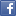 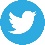 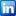 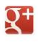 